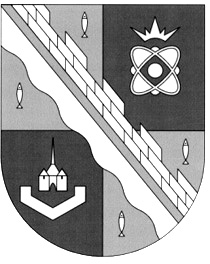                            администрация МУНИЦИПАЛЬНОГО ОБРАЗОВАНИЯ                                             СОСНОВОБОРСКИЙ ГОРОДСКОЙ ОКРУГ  ЛЕНИНГРАДСКОЙ ОБЛАСТИ                             постановление                                                      от 26/07/2022 № 1611О внесении изменений в постановление администрации Сосновоборского городского округа от 01.04.2015 № 1034 «Об утверждении Порядка установления размера платы за содержание и ремонт жилого помещения на территории муниципального образования Сосновоборский городской округЛенинградской области» В целях реализации полномочий органов местного самоуправления, предусмотренных частью 3 статьи 156, частью 4 статьи 158 Жилищного кодекса Российской Федерации, на основании решения совета депутатов Сосновоборского городского округа от 07.10.2019
№ 11 «О делегировании депутатов совета депутатов четвертого созыва в состав постоянно действующих комиссий администрации муниципального образования Сосновоборский городской округ», администрация Сосновоборского городского округа п о с т а н о в л я е т:1. Внести изменение в постановление администрации Сосновоборского городского округа от 01.04.2015 № 1034 «Об утверждении Порядка установления размера платы за содержание и ремонт жилого помещения на территории муниципального образования Сосновоборский городской округ Ленинградской области» (с изменениями от 19.10.2020
№ 2029):1.1. Состав конкурсной комиссии по проведению открытого конкурса по отбору управляющей организации для управления многоквартирным домом на территории Сосновоборского городского округа утвердить в новой редакции (Приложение).2. Общему отделу администрации (Смолкина М.С.) обнародовать настоящее постановление на электронном сайте городской газеты «Маяк». 3. Отделу по связям с общественностью (пресс-центр) комитета по общественной безопасности и информации администрации (Бастина Е.А.) разместить настоящее постановление на официальном сайте Сосновоборского городского округа. 4. Настоящее постановление вступает в силу со дня официального обнародования.5. Контроль за исполнением настоящего постановления возложить на заместителя главы администрации по жилищно-коммунальному комплексу Иванова А.В.Глава Сосновоборского городского округа				                М.В. ВоронковУТВЕРЖДЕНпостановлением администрацииСосновоборского городского округаот 26/07/2022 № 1611(Приложение)СОСТАВкомиссии по установлению размера платы за содержание и ремонт жилых помещений на территории муниципального образования Сосновоборский городской округ Ленинградской областиПредседатель конкурсной комиссии:Иванов Александр Валерьевич- заместитель главы администрации по жилищно-коммунальному комплексуСекретарь конкурсной комиссии:Постникова Оксана Владимировна-главный специалист отдела жилищно-коммунального хозяйства Члены конкурсной комиссии: Кобзев Антон Александрович-председатель Комитета по управлению жилищно-коммунальным хозяйствомДолотова Наталья Васильевна- начальник отдела жилищно-коммунального хозяйства Кочнева Ольга ЕвгеньевнаПавлюк Светлана Викторовна-главный специалист КУМИ Сосновоборского городского округа- начальник сектора капитального, текущего ремонта и жилищно-коммунального комплекса МКУ «УСиБ»Чепыжева Елена Сергеевна- главный специалист юридического отдела,юрисконсультантНа основании решения совета депутатов Сосновоборского городского округа от 07.10.2019 № 11 «О делегировании депутатов совета депутатов четвертого созыва в состав постоянно действующих комиссий администрации муниципального образования Сосновоборский городской округ»:На основании решения совета депутатов Сосновоборского городского округа от 07.10.2019 № 11 «О делегировании депутатов совета депутатов четвертого созыва в состав постоянно действующих комиссий администрации муниципального образования Сосновоборский городской округ»:Артемьев Вадим Викторович- депутат Совета депутатов(по согласованию)Павлов Александр Александрович- депутат Совета депутатов(по согласованию) 